Досудебное обжалование решений органов контроля (надзора)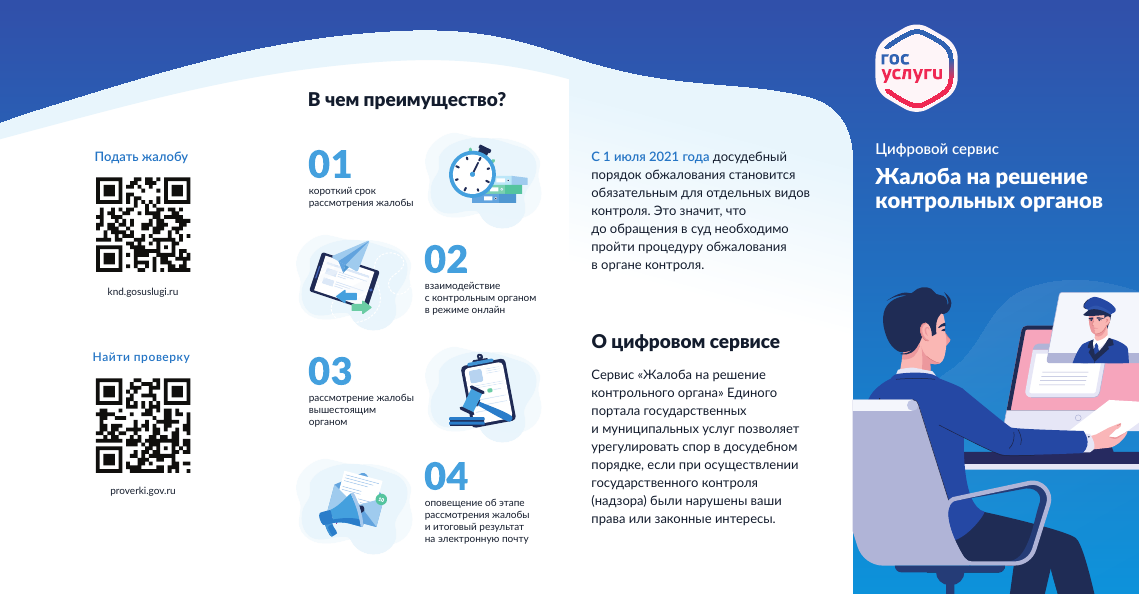 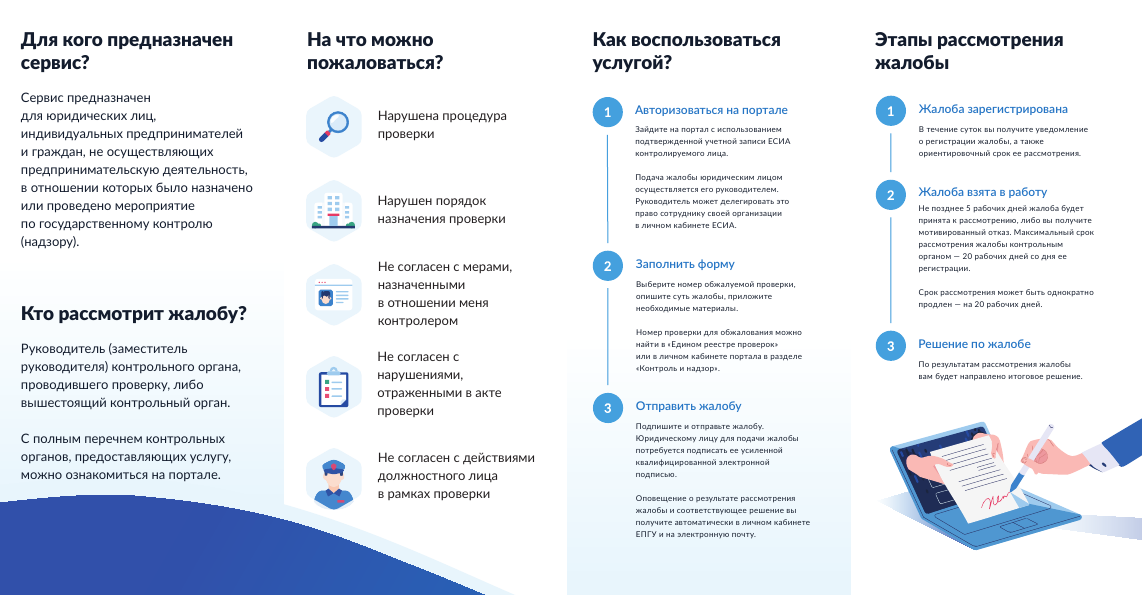 